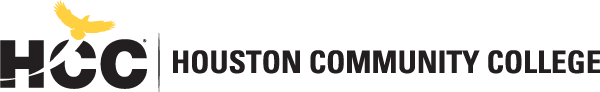 Division of Liberal Arts, Humanities & Education Child Development Department CDEC 2380: Cooperative Education – Early Child Care Provider/Assistant| Lecture | Lab| #Spring 2019 | 16 Weeks (1/14/2019-12/16/2018) In-Person | Central D-116 | Wednesday 5:00-5:50 p.m.3 Credit Hours | 240 Laboratory Hours|256 Contact HoursInstructor Contact InformationInstructor: Katherine Abba		Office Phone: 713-718-5471 Office: Office D105   			Office Hours: By appointment only	HCC Email: Katherine.abba@hccs.edu	Office Location: 3214 Austin Street, Houston 77004Please feel free to contact me concerning any problems that you are experiencing in this course.  Your performance in my class is very important to me.  I am available to hear your concerns and just to discuss course topics.Instructor’s Preferred Method of ContactI preferred to be reached by email at saran.winters@hccs.edu However, you can also leave me a voice message at the phone number posted in the Instructor Contact Information. I will respond to emails within 24 hours Monday through Friday; I will reply to weekend messages on Monday mornings. What’s Exciting About This CourseYou will have the opportunity to apply everything that you learned from the past semesters while working directly with a variety of ages of children.  This is the last course required for the AAS degree in child development!My Personal WelcomeI've been expecting you! I will be your professor this semester. I am here to facilitate your learning. To be successful in this course, I encourage you to read everything, study, stay on task, and ask questions. By applying these concepts, you will be equipped with the knowledge and skills to continue advancing in the field of early childhood education. Welcome!Prerequisites and/or Co-RequisitesThe prerequisites for CDEC 2380 are CDEC 1313, CDEC 1319, CDEC 1323, CDEC 1356, CDEC 1358, CDEC 2307, TECA 1318, TECA 1354.   Please carefully read and consider the repeater policy in the HCCS Student Handbook.Eagle Online Canvas Learning Management SystemThis section of CDEC 2380 will use Eagle Online Canvas (https://eagleonline.hccs.edu) to supplement in-class assignments, exams, and activities.  << INSERT MORE specific information about how you expect students to use Eagle Online Canvas here.  Include information about scoring rubrics for assignments, samples of class assignments, and other information to assist you in the course. >>  HCCS Open Lab locations may be used to access the Internet and Eagle Online Canvas.  It is recommended that you USE FIREFOX OR CHROME AS YOUR BROWSER. HCC Online Information and PoliciesHere is the link to information about HCC Online classes including the required Online Orientation for all fully online classes: http://www.hccs.edu/online/ Scoring Rubrics, Sample Assignments, etc.Look in Eagle Online Canvas for the scoring rubrics for assignments, samples of class assignments, and other information to assist you in the course.  https://eagleonline.hccs.edu/login/ldapInstructional Materials2-3 inch binder, dividers, and protective sheets (Unless the student chooses to submit an entire e-portfolio).Other Instructional ResourcesTutoringHCC provides free, confidential, and convenient academic support, including writing critiques,  to HCC students in an online environment and on campus.  Tutoring is provided by HCC personnel in order to ensure that it is contextual and appropriate.  Visit the HCC Tutoring Services website for services provided.LibrariesThe HCC Library System consists of 9 libraries and 6 Electronic Resource Centers (ERCs) that are inviting places to study and collaborate on projects.  Librarians are available both at the libraries and online to show you how to locate and use the resources you need.  The libraries maintain a large selection of electronic resources as well as collections of books, magazines, newspapers, and audiovisual materials.  The portal to all libraries’ resources and services is the HCCS library web page at http://library.hccs.edu.Supplementary InstructionSupplemental Instruction is an academic enrichment and support program that uses peer-assisted study sessions to improve student retention and success in historically difficult courses.  Peer Support is provided by students who have already succeeded in completion of the specified course, and who earned a grade of A or B.  Find details at http://www.hccs.edu/resources-for/current-students/supplemental-instruction/.Course OverviewCDEC 2380 includes career-related activities encountered in the student's area of specialization offered through an individualized agreement among the college, employer, and student. Under the supervision of the college and the employer, the student combines classroom learning with work experience. Includes a lecture component.Program Student Learning Outcomes (PSLOs)Course Student Learning Outcomes (CSLOs)Upon completion of CDEC 2380, the student will be able to:Learning Objectives1.1 Describe the educational teaching philosophy.
1.2 Complete learning agreement with NAEYC accredited child care center.
2.1 Develop a portfolio consisting of documentation of NAEYC standards.2.2 Develop an online project
3.1 Complete 240 hours in a NAEYC accredited child care center or at the HCC Central Campus, or a Head Start        Program with children ages birth through five years.
3.2 Arrange for the director to complete the student evaluation.Student SuccessStudent must complete 240 hours in a NAEYC Accredited center or Head Start Program.  You will be evaluated by the director, mentor teachers, and your instructor.  To successfully complete this course, you must compile a portfolio and complete a Professional Capstone Project (e-Project) and receive 70% on each assignment.Instructor and Student ResponsibilitiesAs your Instructor, it is my responsibility to:Provide the grading scale and detailed grading formula explaining how student grades are to be derivedFacilitate an effective learning environment through learner-centered instructional techniquesProvide a description of any special projects or assignmentsInform students of policies such as attendance, withdrawal, tardiness and make upProvide the course outline and class calendar which will include a description of any special projects or assignmentsArrange to meet with individual students before and after class as requiredObserve student at internship site two times (with infants/toddlers and preschoolers)As a student, it is your responsibility to:Attend class in person and/or onlineParticipate actively by reviewing course material, interacting with classmates, and responding promptly in your communication with meComplete the required assignments Ask for help when there is a question or problemKeep copies of all paperwork, including this syllabus, handouts, and all assignmentsReceive at least 70% on the Portfolio and e-projectSuccessfully complete at least 240 hours in a NAEYC accredited childcare or Head StartBe aware of and comply with academic honesty policies in the HCCS Student Handbook Assignments, Exams, and ActivitiesCompletion of 240 hours in a variety of age groups at a NAEYC accredited child care center or a Head Start Program. Student portfolio which is organized in sections representing the NAEYC Standards and documentation related to field experiences hours.Student Professional Capstone Project (e-Project) for Standard 6 and technology usage	Required ComponentsPortfolio, Professional Capstone Project (e-Project) and internship. These assignments must be completed with a 70% score to pass the course.Grading Formula Grading Scale400-360 = A359-320 = B319-280 = C279-240 = D239 or below, student must repeat the courseThe grade of “I” (Incomplete) is conditional. Incompletes are at the discretion of the professor and aligned with departmental guidelines. The grade of “I” may be earned if a student is passing the course with a D or higher AND has completed at least half of the required components for the course.  Additionally, the student must have a justifiable and documented reason for not completing the work on schedule. If you receive an “I” you must arrange with the instructor to complete the coursework within six months.  After the deadline, the “I” becomes an “F”. All “I” designations must be changed to grades prior to graduation. The changed grade will appear on your record as “I”/Grade (example: “I/A”).  HCC Grading Scale can be found on this site under Academic Information: http://www.hccs.edu/resources-for/current-students/student-handbook/ Course CalendarSyllabus ModificationsThe instructor reserves the right to modify the syllabus at any time during the semester and will promptly notify students in writing, typically by e-mail, of any such changes.Instructor’s Practices and ProceduresMissed AssignmentsIf you miss class, check FIRST with your Learning Community regarding work.   All assignments and rubrics are posted in Canvas.Late Work Policy= NO late assignments accepted.  You have until midnight the day the assignment is due. ALL assignments turned in using Canvas. Exceptions are made only in extreme emergencies, at the discretion of the instructor, with documentation.Academic IntegrityHCC expects all students to conduct themselves with honor and integrity in fulfilling course requirements. Proceedings may be initiated by instructors, department chairs, and/or instructional deans against a student accused of a violation of academic integrity. “Scholastic Dishonesty” includes but is not limited to cheating, plagiarism, and collusion. Discretion is given to the instructor as to the administration of consequences for academic integrity violations at the classroom level, subject to any rules imposed by the relevant program/division/center of excellence. Consequences might include such penalties as a 0 on the particular assignment, a mandatory retaking or redoing of the assignment in question, a significant deduction from the final overall course grade, dismissal from the course (if prior to the date of last withdrawal) or failure of the entire course. https://www.hccs.edu/media/houston-community-college/district/pdf/2018-2019-Student-Code-of-Conduct.pdf      Here’s the link to the HCC information about academic integrity (Scholastic Dishonesty and Violation of Academic Scholastic Dishonesty and Grievance): http://www.hccs.edu/about-hcc/procedures/student-rights-policies--procedures/student-procedures/ Attendance ProceduresInsert a specific description of your expectations for attendance.  Be specific about In-Person, Hybrid, and Online classes.  Include your practice regarding withdrawals, never attending, etc.Student Conduct “According to its policy on student conduct, the Houston Community College views college-level students as adults who subscribe to a basic standard of conduct…Moreover, a student’s membership in the community of scholars is a privilege and carries with it obligations to participate in and contribute to the educational mission of the college and to avoid any behavior that is contrary to that mission. Therefore, no student may disrupt or otherwise interfere with any educational activity being performed by a member of the college district. In addition, no student may interfere with his/her fellow students’ right to pursue their academic goals to the fullest in an atmosphere appropriate to a community of scholars.”  https://www.hccs.edu/media/houston-community-college/district/pdf/2018-2019-Student-Code-of-Conduct.pdfInstructor’s Course-Specific InformationStudents should make arrangements for the cooperative education hours with an NAEYC accredited child care center or Head Start Program to complete the 240 hours. Information pertaining to cooperative education requirements, E-Portfolio, and portfolio are discussed during the weekly seminar. Addition information may be found on Eagle Online.All papers and assignments must be typed and double-spaced, 12 pt. font Times New Roman, with 1-inch margins and handed in online.  Spelling and grammar are graded and college standards of writing/documentation (APA style) are expected.  Attach available rubric to the end of all assignments.Electronic DevicesSee instructor handoutChild Development Program InformationProgram Information 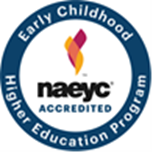 The A.A.S. Child Development Program at Houston Community College is accredited by the Commission on the Accreditation of Early Childhood Higher Education Programs of the National Association for the Education of Young Children. Accreditation is awarded to programs that demonstrate evidence of excellence by meeting the NAEYC Professional Preparation Standards. There are currently 204 institutions in 40 states with NAEYC accredited programs. HCC is one of the 11 in Texas. The accreditation term runs from beginning date March, 2017 through March, 2019.HCC PoliciesHere’s the link to the HCC Student Handbook http://www.hccs.edu/resources-for/current-students/student-handbook/   In it you will find information about the following:EGLS3The EGLS3 (Evaluation for Greater Learning Student Survey System) will be available for most courses near the end of the term until finals start.  This brief survey will give invaluable information to your faculty about their teaching.  Results are anonymous and will be available to faculty and division chairs after the end of the term.  EGLS3 surveys are only available for the Fall and Spring semesters.  EGLS3 surveys are not offered during the Summer semester due to logistical constraints.http://www.hccs.edu/resources-for/current-students/egls3-evaluate-your-professors/ Campus Carry LinkHere’s the link to the HCC information about Campus Carry: http://www.hccs.edu/departments/police/campus-carry/HCC Email PolicyWhen communicating via email, HCC requires students to communicate only through the HCC email system to protect your privacy.  If you have not activated your HCC student email account, you can go to HCC Eagle ID and activate it now.  You may also use Canvas Inbox to communicate.Housing and Food Assistance for Students Any student who faces challenges securing their foods or housing and believes this may affect their performance in the course is urged to contact the Dean of Students at their college for support. Furthermore, please notify the professor if you are comfortable in doing so.  This will enable HCC to provide any resources that HCC may possess.Office of Institutional EquityUse the link below to access the HCC Office of Institutional Equity, Inclusion, and Engagement (http://www.hccs.edu/departments/institutional-equity/) disAbility Services HCC strives to make all learning experiences as accessible as possible.  If you anticipate or experience academic barriers based on your disability (including mental health, chronic or temporary medical conditions), please meet with a campus Abilities Counselor as soon as possible in order to establish reasonable accommodations.  Reasonable accommodations are established through an interactive process between you, your instructor(s) and Ability Services.  It is the policy and practice of HCC to create inclusive and accessible learning environments consistent with federal and state law.  For more information, please go to http://www.hccs.edu/support-services/disability-services/ Title IXHouston Community College is committed to cultivating an environment free from inappropriate conduct of a sexual or gender-based nature including sex discrimination, sexual assault, sexual harassment, and sexual violence.  Sex discrimination includes all forms of sexual and gender-based misconduct and violates an individual’s fundamental rights and personal dignity.  Title IX prohibits discrimination on the basis of sex-including pregnancy and parental status in educational programs and activities.  If you require an accommodation due to pregnancy please contact an Abilities Services Counselor.  The Director of EEO/Compliance is designated as the Title IX Coordinator and Section 504 Coordinator.  All inquiries concerning HCC policies, compliance with applicable laws, statutes, and regulations (such as Title VI, Title IX, and Section 504), and complaints may be directed to:David Cross
Director EEO/Compliance
Office of Institutional Equity & Diversity
3100 Main
(713) 718-8271
Houston, TX 77266-7517 or Institutional.Equity@hccs.eduhttp://www.hccs.edu/departments/institutional-equity/title-ix-know-your-rights/ Department Chair Contact InformationDr. Kathi Abba is the Education Department Chair.  Her email address is Katherine.abba@hccs.edu and her phone number is 713-718-5471.PSLO Date developed/modified Year assessed 1 Develop an understanding of child development and learning. (Child Development and Learning) 2009 2021 2 Examine family and community relationships (Family and Community) 2009 20203 Explain the observation, documentation, and assessment process needed to support young children and their families (Observation and Assessment) 2009 20194 Know, understand, and use a wide array of developmentally effective approaches, instructional strategies, and tools to connect with children and families and positively influence each child’s development and learning (Teaching and Learning) 2009/2014 2018 5 Know, understand, and use the essential concepts, inquiry tools, and structure of content areas along with other resources to design, implement and evaluate meaningful curriculum for each child (Teaching and Learning)2014/201820206 Identify and conduct themselves as members of the early childhood profession (Professionalism) 2009 2021 1. Apply theory, concepts, and skills in a child care setting. 
2. Gather knowledge and use materials, tools, procedures, equipment, regulations, laws, and interactions with in the child care setting. 
3. Demonstrate legal, ethical behavior, safety practices, interpersonal and teamwork skills in a child care setting.WeekDatesTopic/What’s dueSeminar DatesTopicsAssignments DueJanuary 16EagleOnline orientation Portfolio introduction  January 23DocumentationJanuary 30NAEYC introductions Internship Introduction/Introduction dueFebruary 6Journal articlesJournal Article DueFebruary 13E-Project Standard 1/ Autobiography dueFebruary 20Lesson Planning DAPPortfolio CheckArticle IFebruary 27AdvocacyStandard 2 dueMarch 6Theme Based TeachingMarch 13No class-SPRING BREAKMarch 20Assessment StrategiesStandard 3 dueMarch 27E-Project UpdateE-Project Check/Standard 4 dueApril 3Resume WritingPortfolio CheckApril 10Interviewing – Make Mock interview appointmentsStandard 5 dueApril 17No Formal Class Mock InterviewsE-Project DueApril 24Debriefing Seminar/SurveyStandard 6 dueMay 1Family CelebrationAcademic InformationIncomplete GradesAcademic SupportInternational Student ServicesAttendance, Repeating Courses, and WithdrawalHealth AwarenessCareer Planning and Job SearchLibraries/BookstoreChildcarePolice Services & Campus SafetydisAbility Support ServicesStudent Life at HCCElectronic DevicesStudent Rights and ResponsibilitiesEqual Educational OpportunityStudent ServicesFinancial Aid TV (FATV)TestingGeneral Student ComplaintsTransfer PlanningGrade of FXVeteran Services 